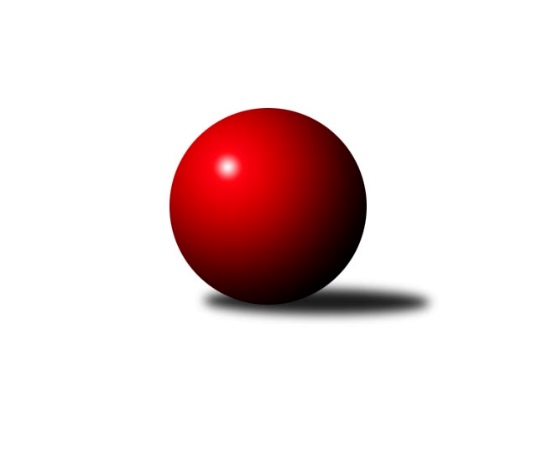 Č.1Ročník 2018/2019	9.9.2018Nejlepšího výkonu v tomto kole: 1257 dosáhlo družstvo: KK Orel TelniceJihomoravský KPD sever 2018/2019Výsledky 1. kolaSouhrnný přehled výsledků:KK Vyškov	- TJ Sokol Husovice	2:2	1049:1188	3.0:3.0	9.9.KK Slovan Rosice	- KK Blansko 	3:1	1029:1011	3.0:3.0	9.9.KK Réna Ivančice 	- KK Orel Ivančice	0:4	1037:1209	1.0:5.0	9.9.KK Mor.Slávia Brno	- KK Orel Telnice	1:3	1203:1257	2.5:3.5	9.9.Tabulka družstev:	1.	KK Orel Ivančice	1	1	0	0	4.0 : 0.0 	5.0 : 1.0 	 1209	2	2.	KK Orel Telnice	1	1	0	0	3.0 : 1.0 	3.5 : 2.5 	 1257	2	3.	KK Slovan Rosice	1	1	0	0	3.0 : 1.0 	3.0 : 3.0 	 1029	2	4.	TJ Sokol Husovice	1	0	1	0	2.0 : 2.0 	3.0 : 3.0 	 1188	1	5.	KK Vyškov	1	0	1	0	2.0 : 2.0 	3.0 : 3.0 	 1049	1	6.	KK Blansko	1	0	0	1	1.0 : 3.0 	3.0 : 3.0 	 1011	0	7.	KK Mor.Slávia Brno	1	0	0	1	1.0 : 3.0 	2.5 : 3.5 	 1203	0	8.	KK Réna Ivančice	1	0	0	1	0.0 : 4.0 	1.0 : 5.0 	 1037	0Podrobné výsledky kola:	 KK Vyškov	1049	2:2	1188	TJ Sokol Husovice	Darina Kubíčková	 	 181 	 191 		372 	 1:1 	 365 	 	171 	 194		Martin Sedlák	Sabina Šebelová	 	 130 	 124 		254 	 0:2 	 446 	 	211 	 235		Ondřej Machálek	Vendula Štrajtová	 	 208 	 215 		423 	 2:0 	 377 	 	170 	 207		Matěj Opltrozhodčí: vedoucí družstevNejlepší výkon utkání: 446 - Ondřej Machálek	 KK Slovan Rosice	1029	3:1	1011	KK Blansko 	Karolína Fabíková	 	 179 	 189 		368 	 0:2 	 400 	 	197 	 203		Michal Kubík	Kristýna Klištincová	 	 179 	 166 		345 	 1:1 	 329 	 	149 	 180		Vít Janáček	Patrik Kalakaj	 	 188 	 128 		316 	 2:0 	 282 	 	161 	 121		Jan Kotoučrozhodčí: Michal HrdličkaNejlepší výkon utkání: 400 - Michal Kubík	 KK Réna Ivančice 	1037	0:4	1209	KK Orel Ivančice	Martin Želev	 	 180 	 161 		341 	 0:2 	 398 	 	197 	 201		Martin Maša	Adéla Fraňková *1	 	 147 	 162 		309 	 0:2 	 415 	 	213 	 202		Jan Svoboda	Nikola Bukačová	 	 195 	 192 		387 	 1:1 	 396 	 	217 	 179		Vojtěch Šmardarozhodčí: Buršík Tomášstřídání: *1 od 51. hodu Leona FraňkováNejlepší výkon utkání: 415 - Jan Svoboda	 KK Mor.Slávia Brno	1203	1:3	1257	KK Orel Telnice	Filip Žažo	 	 208 	 210 		418 	 2:0 	 392 	 	185 	 207		Jan Šustr	Petr Žažo	 	 200 	 202 		402 	 0:2 	 448 	 	218 	 230		František Hrazdíra	Josef Němeček	 	 189 	 194 		383 	 0.5:1.5 	 417 	 	223 	 194		Mirek Mikáčrozhodčí: ved.družstevNejlepší výkon utkání: 448 - František HrazdíraPořadí jednotlivců:	jméno hráče	družstvo	celkem	plné	dorážka	chyby	poměr kuž.	Maximum	1.	František Hrazdíra 	KK Orel Telnice	448.00	299.0	149.0	4.0	1/1	(448)	2.	Ondřej Machálek 	TJ Sokol Husovice	446.00	289.0	157.0	7.0	1/1	(446)	3.	Vendula Štrajtová 	KK Vyškov	423.00	280.0	143.0	5.0	1/1	(423)	4.	Filip Žažo 	KK Mor.Slávia Brno	418.00	294.0	124.0	11.0	1/1	(418)	5.	Mirek Mikáč 	KK Orel Telnice	417.00	293.0	124.0	9.0	1/1	(417)	6.	Jan Svoboda 	KK Orel Ivančice	415.00	303.0	112.0	8.0	1/1	(415)	7.	Petr Žažo 	KK Mor.Slávia Brno	402.00	296.0	106.0	12.0	1/1	(402)	8.	Michal Kubík 	KK Blansko 	400.00	273.0	127.0	12.0	1/1	(400)	9.	Martin Maša 	KK Orel Ivančice	398.00	275.0	123.0	14.0	1/1	(398)	10.	Vojtěch Šmarda 	KK Orel Ivančice	396.00	275.0	121.0	6.0	1/1	(396)	11.	Jan Šustr 	KK Orel Telnice	392.00	286.0	106.0	12.0	1/1	(392)	12.	Nikola Bukačová 	KK Réna Ivančice 	387.00	290.0	97.0	11.0	1/1	(387)	13.	Josef Němeček 	KK Mor.Slávia Brno	383.00	260.0	123.0	9.0	1/1	(383)	14.	Matěj Oplt 	TJ Sokol Husovice	377.00	283.0	94.0	11.0	1/1	(377)	15.	Darina Kubíčková 	KK Vyškov	372.00	264.0	108.0	10.0	1/1	(372)	16.	Karolína Fabíková 	KK Slovan Rosice	368.00	274.0	94.0	19.0	1/1	(368)	17.	Martin Sedlák 	TJ Sokol Husovice	365.00	258.0	107.0	9.0	1/1	(365)	18.	Kristýna Klištincová 	KK Slovan Rosice	345.00	248.0	97.0	15.0	1/1	(345)	19.	Martin Želev 	KK Réna Ivančice 	341.00	262.0	79.0	19.0	1/1	(341)	20.	Vít Janáček 	KK Blansko 	329.00	255.0	74.0	23.0	1/1	(329)	21.	Patrik Kalakaj 	KK Slovan Rosice	316.00	230.0	86.0	24.0	1/1	(316)	22.	Jan Kotouč 	KK Blansko 	282.00	215.0	67.0	29.0	1/1	(282)	23.	Sabina Šebelová 	KK Vyškov	254.00	207.0	47.0	29.0	1/1	(254)Sportovně technické informace:Starty náhradníků:registrační číslo	jméno a příjmení 	datum startu 	družstvo	číslo startu24543	Martin Želev	09.09.2018	KK Réna Ivančice 	1x24541	Leona Fraňková	09.09.2018	KK Réna Ivančice 	1x24540	Adéla Fraňková	09.09.2018	KK Réna Ivančice 	1x24539	Nikola Bukačová	09.09.2018	KK Réna Ivančice 	1x17251	Matěj Oplt	09.09.2018	TJ Sokol Husovice	1x25445	Patrik Kalakaj	09.09.2018	KK Slovan Rosice	1x25443	Kristýna Klištincová	09.09.2018	KK Slovan Rosice	1x24452	Filip Žažo	09.09.2018	KK Mor.Slávia Brno	1x24451	Petr Žažo	09.09.2018	KK Mor.Slávia Brno	1x24794	Ondřej Machálek	09.09.2018	TJ Sokol Husovice	1x22331	František Hrazdíra	09.09.2018	KK Orel Telnice	1x24748	Mirek Mikáč	09.09.2018	KK Orel Telnice	1x24749	Jan Šustr	09.09.2018	KK Orel Telnice	1x24705	Darina Kubíčková	09.09.2018	KK Vyškov	1x24578	Vít Janáček	09.09.2018	KK Blansko 	1x24575	Jan Kotouč	09.09.2018	KK Blansko 	1x24566	Karolína Fabíková	09.09.2018	KK Slovan Rosice	1x24482	Josef Němeček	09.09.2018	KK Mor.Slávia Brno	1x24401	Jan Svoboda	09.09.2018	KK Orel Ivančice	1x24399	Vojtěch Šmarda	09.09.2018	KK Orel Ivančice	1x24393	Vendula Štrajtová	09.09.2018	KK Vyškov	1x24363	Martin Sedlák	09.09.2018	TJ Sokol Husovice	1x24027	Martin Maša	09.09.2018	KK Orel Ivančice	1x
Hráči dopsaní na soupisku:registrační číslo	jméno a příjmení 	datum startu 	družstvo	25509	Sabina Šebelová	09.09.2018	KK Vyškov	24577	Michal Kubík	09.09.2018	KK Blansko 	Program dalšího kola:2. kolo16.9.2018	ne	10:00	KK Orel Telnice - KK Vyškov	16.9.2018	ne	10:00	KK Blansko  - KK Mor.Slávia Brno	16.9.2018	ne	10:00	KK Orel Ivančice - KK Slovan Rosice	16.9.2018	ne	10:21	TJ Sokol Husovice - KK Réna Ivančice 	Nejlepší šestka kola - absolutněNejlepší šestka kola - absolutněNejlepší šestka kola - absolutněNejlepší šestka kola - absolutněNejlepší šestka kola - dle průměru kuželenNejlepší šestka kola - dle průměru kuželenNejlepší šestka kola - dle průměru kuželenNejlepší šestka kola - dle průměru kuželenNejlepší šestka kola - dle průměru kuželenPočetJménoNázev týmuVýkonPočetJménoNázev týmuPrůměr (%)Výkon1xFrantišek HrazdíraTelnice4481xOndřej MachálekHusovice120.554461xOndřej MachálekHusovice4461xFrantišek HrazdíraTelnice116.314481xVendula ŠtrajtováVyškov A4231xVendula ŠtrajtováVyškov A114.334231xFilip ŽažoMS Brno4181xJan SvobodaIvančice113.394151xMirek MikáčTelnice4171xMartin MašaIvančice108.743981xJan SvobodaIvančice4151xFilip ŽažoMS Brno108.52418